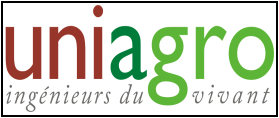 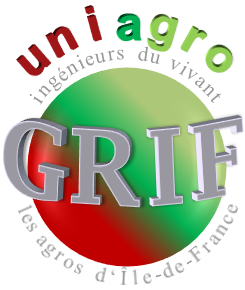 Pouvoir pour l’Assemblée Générale du 25 mai 2019Je soussigné(e)Nom :	     					Prénom :      Ecole :     				Promotion :      Adresse :      Donne pouvoir à (cocher la case adéquate) : Présidente du GRIF M/Mme/Mlle : Nom :      			Prénom :      Ecole :      			Promotion :      pour procéder en mon nom à tout vote/élection ayant lieu pendant l'Assemblée Générale du GRIF, le samedi 25 mai 2019.Fait à :      					Le :      Signature (précédée de « bon pour pouvoir ») :